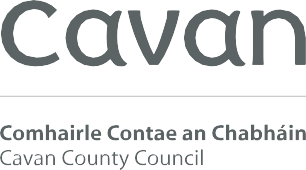 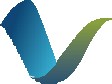 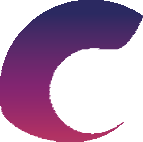 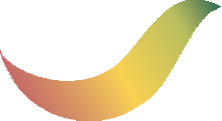 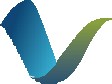 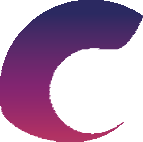 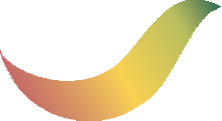 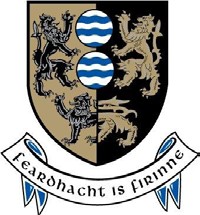 Cavan County Council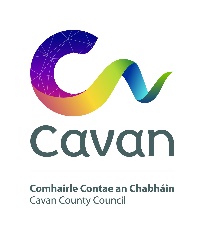 Comhairle Contae on ChabháinFixed Charge Parking Fine Appeal FormDate of Appeal: 		Fixed Charge Parking Fine Number: 			Vehicle Reg No: 		* Name and Address of Registered Car Owner:		Date Fine was Issued: 										Contact No: 											Email: 										Reason(s) for Appeal:*Signed: 								To be returned to Parking Section by email to parking@cavancoco.ie or by post to Parking Section, Cavan County Council, Courthouse, Farnham Street, Cavan.  Please attach any supporting documentation.The personal information (data) collected on this form, including any attachments, (which may include the collection of sensitive data) is collected for the purpose of processing this application and any data collected is subject to Cavan County Council’s privacy statement which can be viewed online at https://www.cavancoco.ie/privacy-statement/.